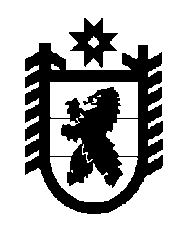 Российская Федерация Республика Карелия    РАСПОРЯЖЕНИЕГЛАВЫ РЕСПУБЛИКИ КАРЕЛИЯВ соответствии с годовым планом мероприятий с участием Главы Республики Карелия, членов Правительства Республики Карелия, руководителей органов исполнительной власти Республики Карелия на 2016 год в рамках реализации Протокола о намерениях сотрудничества между Министерством здравоохранения и социального развития Республики Карелия, Национальным институтом здравоохранения и   социального благосостояния Финляндии и Центром общественного здоровья Северной Карелии на 2016 – 2020 годы:1. Министерству здравоохранения и социального развития Республики Карелия провести 6 – 7 октября 2016 года в г. Петрозаводске международную конференцию «XIV Дни медицины Карелии» (далее – конференция).2. Министерству образования Республики Карелия, Министерству культуры Республики Карелия, Министерству труда и занятости Республики Карелия оказать содействие в организации и принять участие в конференции.3. Финансовое обеспечение расходов на прием делегации участников конференции осуществляется Министерством здравоохранения и социального развития Республики Карелия  в соответствии с утвержденной сметой, за счет уменьшения соответствующих ассигнований Министерству экономического развития и промышленности Республики Карелия, предусмотренных на прием иностранных делегаций.           Глава Республики  Карелия                                                               А.П. Худилайненг. Петрозаводск22 июня 2016 года№ 239-рУтверждаюГлава Республики Карелия _____________А.П. Худилайненот 22 июня 2016 года № 239-рСмета расходов на прием делегации участников международной конференции «XIV Дни медицины Карелии» 6 – 7 октября 2016 годаКоличество членов делегации: 30 человекСопровождающие: 6 человек_______________№ п/пВид расходовРасчет-обоснованиеСумма (руб.)1.Приобретение сувениров700 руб. х 1 чел.500 руб. х 5чел.32002.Культурное обслуживание (оплата выступления фольклорного коллектива)125 руб. х 36 чел.45003.Оплата труда переводчика800 руб. х 12 час. (8 час. – 1-й день, 4 час. – 2-й день) х 
1 чел.9600ИтогоХ17300